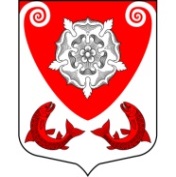   АДМИНИСТРАЦИЯ РОПШИНСКОГО СЕЛЬСКОГО ПОСЕЛЕНИЯ ЛОМОНОСОВСКОГО  МУНИЦИПАЛЬНОГО РАЙОНАЛЕНИНГРАДСКОЙ ОБЛАСТИП О С Т А Н О В Л Е Н И Еот   12.04.2023   №__34/23__  Об утверждении   норматива  стоимости одного квадратного  метра  общей площади жилья на территории  Ропшинского сельского  поселения на    II квартал 2023 года        Руководствуясь приказом Министерства строительства и жилищно-коммунального хозяйства Российской Федерации от 21.03.2023 г. № 206/пр «О     показателях средней рыночной стоимости одного квадратного метра общей площади жилого помещения по субъектам Российской Федерации на II квартал 2023 года», Методическими рекомендациями по определению норматива стоимости одного квадратного метра общей площади жилья в муниципальных образованиях Ленинградской области  и стоимости одного квадратного метра общей площади жилья на  сельских территориях Ленинградской области, утвержденными Распоряжением Комитета по строительству Ленинградской области от 13 марта 2020 года № 79  «О мерах по обеспечению осуществлений полномочий комитета по строительству Ленинградской области по расчету размера субсидий и социальных выплат, предоставляемых на строительство (приобретение) жилья за счет средств областного  бюджета Ленинградской области в рамках реализации на территории Ленинградской области мероприятий государственных программ Российской Федерации « Обеспечение доступным и комфортным жильем и коммунальными услугами граждан Российской Федерации» и  «Комплексное развитие сельских территорий», а также  мероприятий  государственных программ Ленинградской области «Формирование городской среды и обеспечение качественным жильем граждан на территории  Ленинградской области» и «Комплексное развитие сельских территорий Ленинградской области», Уставом  Ропшинского  сельского поселения,  администрация Ропшинского сельского поселения ПОСТАНОВЛЯЕТ:1. Утвердить на II квартал 2023 года норматив стоимости одного квадратного метра общей площади жилья на территории  Ропшинского сельского поселения    Ломоносовского муниципального района Ленинградской области, применяемый в рамках реализации мероприятия по обеспечению жильем молодых семей ведомственной целевой программы «Оказание государственной поддержки гражданам в обеспечении жильем и оплате жилищно-коммунальных услуг» государственной программы Российской Федерации «Обеспечение доступным и комфортным жильем и коммунальными услугами граждан Российской Федерации», а также основных мероприятий «Улучшение жилищных условий молодых граждан (молодых семей)» и  «Улучшение жилищных условий граждан с использованием средств ипотечного кредита (займа)» подпрограммы  «Содействие в обеспечении жильем граждан Ленинградской области» государственной программы Ленинградской области «Формирование городской среды и обеспечение качественным жильем граждан», в размере 109 164,80 (Сто девять тысяч сто шестьдесят четыре рубля  80 копеек,  (расчет стоимости приложение  к настоящему постановлению).2. Признать утратившим силу постановление местной администрации Ропшинское сельское поселение муниципального образования Ломоносовский муниципальный район Ленинградской области от 16.01.2023 г. № 3/23 «Об утверждении  норматива стоимости одного квадратного метра общей площади жилья на территории  Ропшинского сельского поселения на I квартал 2023 года».2. Настоящее постановление вступает с силу со дня его официального опубликования (обнародования). Разместить постановление на официальном сайте  Ропшинского сельского поселения www.официальнаяропша.рф  в помещении администрации и библиотеке  Ропшинского сельского поселения.3. Контроль исполнения постановления возложить на  специалиста 1-ой категории  администрации Белолипецкую Н.Н.Глава  администрацииРопшинского сельского поселения               	                                                 А.В. СтожукИсп. Белолипецкая Н.Н.Тел. 8(81376)72224Приложение                                                                                к постановлению  администрации от ____________   __№______________                                                                                Расчет норматива стоимости одного квадратного метра общей площади жилья на II квартал 2023 года  на территории  Ропшинского сельского поселенияЭтап: Сбор исходных данных:1.  База данных о недвижимости  сайт http://spb.cian.ru/:emls.ru применительно к территории  Ропшинского сельского поселения (дер. Яльгелево, п. Ропша):  1 комн. кв. – 39,0 кв.м.       –     3 430,00 тыс. руб. 2 комн. кв. – 43,4 кв.м.        –    3 760,00 тыс. руб.       3 комн. кв. – 60,0 кв.м.     –       5 570,00 тыс. руб.- Среднее значение стоимости 1 кв. м. жилья согласно сведениям риэлтерских организаций в дер. Яльгелево, п. Ропша  составляет  89606,74 рубля.Ст_кред.  -  89 606,74 рубляСт_стат -  Территориальный орган Федеральной службы государственной статистики по г. Санкт-Петербургу и Ленинградской области по адресу: 197376, г. Санкт-Петербург, ул. Профессора Попова, дом 39 – официальный сайт – www.gks.ru (данные за 4 квартал 2022 года):Ст. стат. среднее =   132 877,00 руб. кв.м.- первичный рынок – 199 372,00 руб. кв.м.- вторичный рынок – 66 382,00 руб. кв.м. Ст_ строй – строительства на территории поселения не ведется.Ст_ дог- данных не имеется;II  этап:расчет стоимости одного квадратного метра общей площади жильяна территории поселенияК_ дефл.  на 1-й квартал 2023 г. = 101,4Кр = 0,92 – коэффициент, учитывающий долю затрат покупателя по оплате услуг риелторов, нотариусов, кредитных организаций (банков) и других затратN = 2 (количество показателей, используемых при расчете)Ср_ кв.м. = Ст_дог. х 0,92+ Ст_ кред. х 0.92  + Ст_стат.+ Ст_ строй                                                              N Ср_кв.м =  89606,74 x 0,92 + 132877,00 =   107 657,60 руб. кв.м                                      2                                                  СТкв.м. = Ср_кв.м х К_дефл,  СТкв.м. = 107 657,60 х 101,4 =  109 164,80 руб. кв.м.                                100Расчетные показателиРасчетные показателиРасчетные показателиРасчетные показателиРасчетные показателиРасчетные показателиНаименование населенного пунктаCТкв.м.Ср_ кв. м.Ст_дог.Ст_кред.Ст_статСт_ стройд. Яльгелево,п. Ропша109 164,80 руб. кв. м.107 657,60руб. кв. м.нет89 606,74руб. кв. м.132 877,00руб. кв. м.нет